Publicado en Madrid el 24/01/2020 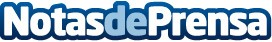 El 30% del fracaso escolar está relacionado con alteraciones de la visión no diagnosticadas según el CGCOOHoy se celebra el Día Internacional de la Educación, al que se une el Consejo General de Colegios de Ópticos-Optometristas (CGCOO) recordando que una buena visión es fundamental en el aprendizaje de los niños y niñasDatos de contacto:Redacción608171536Nota de prensa publicada en: https://www.notasdeprensa.es/el-30-del-fracaso-escolar-esta-relacionado-con Categorias: Internacional Nacional Medicina Educación Sociedad Infantil Ocio para niños http://www.notasdeprensa.es